Prijavni obrazacNaziv projekta: _______________________________________________________________________________Mjesto provedbe: __________________________________________SAŽETAK PROJEKTA:(Popuniti prema navedenim smjernicama, najviše 5 redova za svaku, osim za podatke koje treba zaokružiti)  Cilj projekta: _________________________________________________________________  Kratki opis postojećeg stanja: ____________________________________________________   Glavne aktivnosti na projektu (kratki opis radova/usluga): _____________________________________________  Podnositelj zahtjeva je vlasnik građevine:    DA / NEOPRAVDANOST I ODRŽIVOST PROJEKTA:(ispuniti, zaokružiti) 4.1. Projekt se provodi na području ____________________________________  razvrstane prema indeksu                                                                           (Grad/Općina)        razvijenosti u:	a) I. – II. skupine 		b) III. – IV. skupine                                      b) V. – VI. skupine                                      c) VII. - VIII. skupine (U skladu s Odlukom o razvrstavanju jedinica lokalne i područne (regionalne) samouprave prema stupnju razvijenosti, Narodne novine, broj 132/17)  4.2. Važnost projekta s obzirom na ciljeve i prioritete Poziva – provedba projekta pridonosi: podizanju kvalitete zdravstvenih i obrazovnih uslugazadovoljenju vjerskih potreba (sakralne građevine za održavanje vjerskih obreda i pastoralni centri)podizanju kvalitete usluga u kulturi (muzeji, knjižnice)podizanju kvalitete ostalih usluga (osim neprihvatljivih aktivnosti prema Pozivu)  4.3. Važnost projekta u očuvanju kulturne baštine – je li građevina zaštićeno kulturno dobro?                                                                     DA / NE  4.4. Utjecaj na lokalnu zajednicu – hoće li provedba projekta imati izravan utjecaj na zajednicu: projekt ima utjecaj na širu zajednicu (utjecaj na stanovnike drugih JLS-ova, potiče aktivnosti u turizmu)projekt ima izravan utjecaj na više od 50% stanovništva jedinice lokalne samouprave na čijem području se provodi projektprojekt ima izravan utjecaj na manje od 50% stanovništva jedinice lokalne samouprave na čijem području se provodi projekt   4.5. Opišite na koji način će provedba projekta ostvartit utjecaj na zajednicu (opisti način utjecaja koji je odabran u pitanju 4.4. - obrazloženje do 7 redova ):    ________________________________________________________________________________________________________________________________________________________________________  4.6. Zrelost projekta:    radovi na projektu su u tijeku ili su završeni u 2022. godini (obavezno dostaviti presliku ugovora s izvoditeljem radova/izvršiteljem usluga i fotodokumentaciju iz koje je vidljivo da su radovi u tijeku/završeni)radovi na projektu su ugovoreni (obavezno dostaviti presliku ugovora s izvoditeljem radova/izvršiteljem usluga)aktvnosti na projektu nisu započete4.7. Održivost projekta nakon provedenih projektnih aktivnosti:		a) projekt će biti potpuno u funkciji		b) projekt će po završetku projektnih aktivnosti biti djelomično u funkciji		c) projekt po završetku projektnih aktivnsoti neće biti u funkciji VRIJEDNOST PROJEKTAIZJAVA PODNOSITELJA ZAHTJEVA O VLASTITOM UDJELU SUFINANCIRANJAJa, ________________________________________, kao odgovorna osoba podnositelja zahtjeva ________________________________________, na položaju ___________________________ , pod kaznenom i materijalnom odgovornošću dajem I Z J A V U da ću potrebna sredstva predviđena kao vlastiti udio u sufinanciranju projekta prema Programu ulaganja u zajednicu osigurati nakon što dobijem obavijest o odabiru .                                                                                           Odgovorna osoba podnositelja:                                                                                     _________________________________                                                                                              (ime i prezime, položaj, titula)                                                                                       ________________________________             (potpis, pečat)FOTODOKUMENTACIJA POSTOJEĆEG STANJA GRAĐEVINE(najmanje 3 karakteristične fotografije)    Unutar omotnice nalaze se sljedeći dokumenti:IZJAVA PODNOSITELJA O TOČNOSTI PODATAKAJa, dolje potpisani, kao odgovorna osoba podnositelja, izjavljujem da su informacije dane u ovom zahtjevu točne.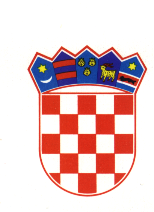 REPUBLIKA HRVATSKAMINISTARSTVO REGIONALNOGA RAZVOJA I FONDOVA EUROPSKE UNIJE10 000 Zagreb, Miramarska cesta 22PROGRAM ULAGANJA U ZAJEDNICUPODATCI O PODNOSITELJU ZAHTJEVA PODATCI O PODNOSITELJU ZAHTJEVA Puni naziv podnositelja zahtjevaOIBAdresa - ulica i kućni broj(puna službena adresa)Poštanski broj i sjedišteIme i prezime osobe ovlaštene za zastupanje i dužnost koju obavljaTelefon i mobitel podnositelja zahtjevaTelefon i mobitel podnositelja zahtjevaE-mail adresaPODATCI O PROJEKTUUkupna investicija (vrijednost radova/usluga na građevini, neovisno o razdoblju provedbe pojedinih aktivnosti)knknPlanirana vrijednost projekta/aktivnosti na projektu u provedbenom razdoblju projekta za koju se traži financiranje knknTraženi iznos financiranja Ministarstva u provedbenom razdoblju u kunama i postotku(u odnosu na vrijednost iz točke b)kn%Iznos financiranja podnositelja zahtjeva u kunama i postotku(u odnosu na vrijednost iz točke b)kn%Iznos financiranja iz drugog izvora(navesti izvor)knknPrijavni obrazacDA - NEProračun projekta – detaljno i jasno popunjen, potpisan i ovjeren pečatomDA - NEFotodokumentacija postojećeg stanja objektaDA - NEDruga dokumentacija - navesti kojaIme i prezimeFunkcijaPotpis i pečatMjesto i datum